VersionDescriptionDate0.1First Draft07/19/20230.2Revised after initial feedback07/27/20231.2Tenth ResultEleventh Result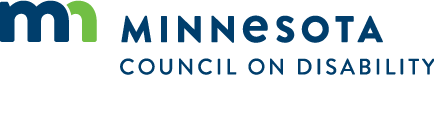 